立命館大学技術士会　口頭模擬試験のご案内平成２７年１０月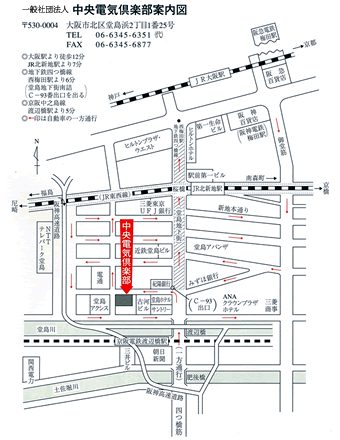 以下の要領で口頭模擬試験を実施します。日時：　11月14日(土)、13時～16時30分(終了時間は受講者数により調整あり)場所：　（社）中央電気倶楽部参加費　：　無料申し込み：　①この申込書　②受験申込用紙コピー　③受験当日の論文をできるだけ復元したもの。　以上をpdfにして、以下のメールアドレスまで申し込んで下さい。 立命館大学技術士会事務局　企画・窓口担当　rits.kikaku.mado@gmail.com　　電話　080－4809－0354（太田）　申込書氏名卒業年受験部門部門専門科目連絡先電話メール要望事項があれば